A regular meeting of the City Council for the City of Canby, Minnesota was held on August 21,  2018 at 7:00 P.M. in the City Council Chambers.Members:	Nancy Bormann, Ryan Feiock, Eugene Bies, Denise Hanson and Jackie PaulsenAbsent:	NoneVisitors:	Rebecca Schrupp, City Administrator		
		Gerald Boulton, City Attorney			
		Philip DeSchepper, Bolton & Menk					Jody Olson										The Pledge of Allegiance was recited and the meeting was called to order.The minutes of August 7, 2018 were reviewed. A motion was made by Bies and seconded by Paulsen to approve the minutes. All voted in favor. None voted against. The motion was carried.DeSchepper discussed the water treatment plant project. This is set to start in January and end in March. A motion was made by Feiock to approve the contracts for the water treatment plant. The motion was seconded by Hanson. All voted in favor. None voted against. The motion was carried. The County awarded the 200th Street project. The thought is to start in mid-September. There will be a pre-construction meeting set up. Phase II & III Infrastructure project will be starting next week. Temp water will be set up and the reclaiming will start. Sidewalks in the project area were discussed. For those who want to replace their sidewalks they will have to get a hold of Jonas. Husby and Schrupp will go and look at the sidewalks and send out letters if there are sidewalks that need to be replaced. Resolution 2018-08-21-1 was reviewed. A motion was made by Feiock to approve Resolution 2018-08-21-1. The motion was seconded by Bies. All voted in favor. None voted against. The motion was carried. RESOLUTION NO. 2018-08-21-1RESOLUTION AUTHORIZING THE ISSUANCE AND SALE OF A $4,537,774 GENERAL OBLIGATION REVENUE NOTE, SERIES 2018B, AND PROVIDING FOR ITS PAYMENT	BE IT RESOLVED by the City Council (the “Council”) of the City of Canby, Yellow Medicine County, Minnesota (the “Issuer”), as follows:	Section 1.	Authorization and Sale of Note.	1.01.	Findings. A.	It is found and determined to be necessary and in the best interest of the Issuer, the residents of the Issuer and the environment to finance improvements to the Issuer’s wastewater collection system including but not limited to, rehabilitating the Issuer’s sanitary sewer system (the “Project”) as further described in the Issuer’s application to the Minnesota Pubic Facilities Authority (the “Lender”).B.	The Issuer adopted a resolution entitled: Resolution 2017-10-25-1 Minnesota Public Facilities Authority Application Loan Application Clean Water and Drinking Water Revolving Funds, Resolution of Application on October 25, 2017.	C.	It has been determined that the sum of $5,516,238 will be needed in order to undertake the Project.	1.02.	Note for Capital Improvements to Utility.  It is further found and determined to be necessary and in the best interest of the Issuer and the residents of the Issuer to sell and issue a general obligation revenue note of the Issuer to the Lender in the amount of $4,537,774 to finance a portion of the Project, all pursuant to Minnesota Statutes, Chapter 475 and Sections 115.46 and 444.075, and subject to execution by the Issuer and Lender as further described below.	1.03.	Issuance and Sale of Note.  The Issuer authorizes the issuance and sale to the Lender of the Issuer’s $4,537,774 General Obligation Revenue Note, Series 2018B (the “Note”), in substantially the form attached hereto as Attachment A to finance the Project and authorizes and approves the Minnesota Public Facilities Authority Bond Purchase and Project Loan Agreement between the Lender and the Issuer, in substantially the form presented to the Council and on file in the office of the Administrator (the “Loan Agreement”), which is incorporated by reference.	Section 2.	Execution and Delivery of Note and Loan Agreement.2.01.	Terms.  A.  The Note to be issued hereunder shall be dated as of the date of issuance, shall be issued in the principal amount of $4,537,774, in fully registered form and lettered and numbered R-1.    B.	The Note shall be in the principal amount of $4,537,774, or such lesser amount that shall be disbursed pursuant to the Loan Agreement, shall bear interest on so much of the principal amount of the Note as may be disbursed and remains unpaid until the principal amount of the Note has been paid or has been provided for, at the rate of 1.000% per annum (calculated on the basis of a 360-day year of twelve 30-day months).  Interest on the Note is payable semi-annually on February 20 and August 20 as provided in Exhibit A to the Note.C.	Principal payments shall be made in the respective years and amounts set forth on Exhibit A to the Note.  Principal, interest and any premium due under the Note will be paid on each payment date by wire payment, or by check or draft mailed at least five business days prior to the payment date to the person in whose name the Note is registered.	2.02.	Execution.  The Note and the Loan Agreement shall be prepared for execution in accordance with the approved forms and shall be signed by the manual signature of the Mayor and attested by the manual signature of the Administrator.  In case any officer whose signature shall appear on the Note shall cease to be an officer before delivery of the Note, such signature shall nevertheless be valid and sufficient for all purposes, the same as if such officer had remained in office until delivery.	2.03.	Note Register.  The Issuer will cause to be kept at its offices a register in which, subject to such reasonable regulations as the Issuer may prescribe, the Administrator shall provide for the registration of transfers of ownership of the Note.  The Note shall be initially registered in the name of the Lender and shall be transferable upon the register by the Lender in person or by its agent duly authorized in writing, upon surrender of the Note, together with a written instrument of transfer satisfactory to the Administrator, duly executed by the Lender or its duly authorized agent.	2.04.	Delivery.  Delivery of the Note shall be made at a place mutually satisfactory to the Issuer and the Lender.  The Note shall be furnished by the Issuer without cost to the Lender.  The Note, when prepared in accordance with this Resolution and executed, shall be delivered to the Lender by and under the direction of the Administrator.  Disbursement of the proceeds of the Note shall be made pursuant to the Loan Agreement.	2.05.	Loan Agreement to Govern.  In the event of an inconsistency between a provision of this Resolution and a provision of the Loan Agreement, the provision of the Loan Agreement shall govern.	Section 3.	Accounts and Tax Levies.	3.01.	Sewer Fund.  The Issuer will continue to operate its Sewer Fund (the “Fund”) in accordance with Minnesota Statutes, Section 444.075, to which shall be credited all gross revenues of the Issuer’s wastewater utility (the “Utility”), and out of which will be paid all normal and reasonable expenses of current operations of the Utility.  There are created in the Fund the following accounts:  the 2018B State Public Facilities Authority Note Construction Account (the “Construction Account”) and the 2018B State Public Facilities Authority Note Debt Service Account (the “Debt Service Account”) which shall be separate restricted accounts in the Fund.	3.02.	Construction Account.  Each disbursement of proceeds of the Note which is received pursuant to the terms of the Loan Agreement shall be credited to the Construction Account.  Monies on deposit in the Construction Account shall be used from time to time to pay the capital costs of the Project, including but not limited to costs of planning, engineering, legal, financial advisory, and other professional services, printing and publication costs, and costs of issuance of the Note, as such payments become due.  Upon completion of the Project, any amounts left in the Construction Account shall be transferred to the Debt Service Account.	3.03.	Debt Service Account.  The money in the Debt Service Account shall be used for no purpose other than the payment of principal and interest on the Note and other notes similarly authorized; provided, however, that if any payment of principal or interest shall become due when there is not sufficient money in the Debt Service Account, the Administrator shall pay the same from any other funds of the Issuer and said funds shall be reimbursed for such advance from the Debt Service Account when a sufficient balance is available therein.  The Issuer further irrevocably appropriates to the Debt Service Account for payment of the principal of and interest on the Note:	A.	any revenues of the Utility available in the Fund after payment in full of normal and reasonable expenses of current operations of the Utility which balances are deemed net revenues solely to the extent allocated to pay the principal of and interest on the Note when due; the portion of such payments allocated to the Note shall be transferred to the Debt Service Account no later than the last business day of the month in which such payments are received;	B.	all sums collected from the taxes, if any, extended and assessed under the provisions of Section 3.05;	C.	all income and gain from investment of the Debt Service Account; 	D.	any special assessments levied or to be levied against property specially benefited by the Project, and interest thereon (the “Special Assessments”); and	E.	any funds remaining in the Construction Account after completion of the Project and payment of the costs thereof.	3.04.	No Tax Levy.  The full faith and credit and taxing powers of the Issuer are irrevocably pledged for the prompt and full payment of the principal of and interest on the Note, as such principal and interest respectively become due.  However, the monies and payments appropriated to the Debt Service Account in Section 3.03 hereof are estimated to be not less than five percent in excess of the principal of and interest on the Note when due and, accordingly, no tax is levied at this time.	3.05.	General Obligation Pledge.  In the event the monies and payments appropriated to the Debt Service Account in Section 3.03 hereof are insufficient to pay principal of and interest on the Note as the same become due, the Issuer is required by law and by contract with the holder of the Note and obligates itself to levy and cause to be extended, assessed and collected any additional taxes found necessary for full payment of the principal of and interest on the Note.	3.06.	Investments.  Subject to the requirements of Section 7 of this Resolution, monies on deposit in the Construction Account and the Debt Service Account may, at the discretion of the Administrator, be invested in any securities permitted by Minnesota Statutes, Chapter 118A and in accordance with resolutions of the Issuer; provided, however, such investments shall mature at such times and in such amounts as will permit payments by the Issuer for authorized purposes, when due.	Section 4.	Registration of Note with County Auditor.  The Administrator or his/her designee is directed to file with the County Auditor of Yellow Medicine County, Minnesota, a certified copy of this Resolution, together with such other information as the County Auditor may desire concerning the Note and obtain from the Auditor a certificate that the Note has been entered on the Auditor’s register.  If any taxes are required to be levied under Section 3.04 hereof, the County Auditor will assess and extend each year the amount, or the reduced amount certified by the Administrator.  The County Auditor will certify to the Administrator the assessed valuation of taxable property within the Issuer each year, and may each extend and assess the full amount of the taxes to be levied that the Administrator computes and certifies to the County Auditor.	Section 5.	Authentication of Note Transcript.	5.01.	Official Proceedings.  The officers of the Issuer and the Auditor of Yellow Medicine County, Minnesota, are authorized and directed to furnish to the Lender certified copies of proceedings and information in their official records relevant to the authorization and issuance of the Note and the execution and delivery of the Loan Agreement, and such certificates and affidavits as to other matters appearing in their official records or otherwise known to them as may be reasonably required to evidence the validity and security of the Note, and all such certified copies, certificates, and affidavits, including any heretofore furnished, shall constitute representations and recitals of the Issuer as to the correctness of all facts stated therein and the completion of all proceedings stated therein to have been taken.	5.02.	Absent or Disabled Officers.  In the event of the absence or disability of the Mayor or the Administrator, such officers or members of the Council as in the opinion of the Issuer’s attorney may act in their behalf shall, without further act or authorization, execute and deliver the Note, and do all things and execute all instruments and documents required to be done or executed by such absent or disabled officers.	Section 6.	Covenants.  The Council covenants and agrees with the holders of the Note that so long as any payments under the Note remain outstanding and unpaid, they will keep and enforce the following covenants and agreements:	A.	The Issuer will continue to maintain and efficiently operate the Utility or continue to cause the Utility to be maintained and efficiently operated as a public utility and convenience free from competition of other like utilities, and will cause all revenue therefrom to be deposited in bank accounts and credited to the Fund and accounts therein as herein above provided, and will make or authorize no expenditures from those funds and accounts except for a duly authorized purpose and in accordance with this Resolution.	B.	The Issuer will also maintain or cause to be maintained the Debt Service Account as a separate account in the Fund and will cause monies to be credited thereto from time to time out of net revenues from the Utility, in sums sufficient to pay principal and interest on the Note and obligations similarly authorized when due.	C.	The Issuer will keep and maintain or cause to be kept and maintained proper and adequate books and records of accounts separate from all the records of the Issuer in which will be complete and correct entries as to all transactions relating to the Utility and which shall be open to inspection and copying in accordance with the Loan Agreement by the Lender or the Lender's agent or attorney at any reasonable time, and it will furnish certified transcripts therefrom upon request and upon payment of a reasonable fee therefor and said account shall be audited at least annually by a qualified public accountant and statements of such audit and report will be furnished to the Lender in accordance with the requirements of the Loan Agreement.	D.	The Issuer will cause the funds collected on account of the operations of the Utility to be deposited in a bank whose deposits are guaranteed under the Federal Deposit Insurance Law.	E.	The Issuer will keep the Utility insured or cause the Utility to be insured at all times against loss by fire, tornado and other risks customarily insured against with an insurer or insurers in good standing in such amounts as are customary for like plants to protect the Lender and the Issuer from any loss due to such casualty and will apply the proceeds of such insurance to make good any such loss.	F.	The Issuer and each and all of its officers will punctually perform all duties of reference to the Utility as required by law.	G.	The Issuer will impose and collect charges or cause the imposition and collection of charges of the nature authorized by Minnesota Statutes, Section 444.075 at the times and in the amounts required, along with the monies and payments appropriated to the Debt Service Account in Section 3.03 hereof, to produce net revenues adequate to pay all principal and interest when due on the Note, and to create and maintain such reserves securing said payments as may be provided in this Resolution.	Section 7.	Tax Covenants.	7.01.	Covenants with Respect to the Lender’s Note.  The Issuer agrees to cooperate with the Lender as necessary to maintain the tax-exempt status of any bonds issued by the Lender either to fund the Note or which are secured by the Note (the “Bonds”).  The Issuer specifically agrees:	A.	Any sums from time to time held by or under the control of the Issuer which would constitute “gross proceeds” of the Bonds (“Gross Proceeds”), as defined in the Internal Revenue Code of 1986, as amended, and the regulations in effect with respect thereto (the “Code”) shall not be invested at a yield in excess of the applicable yield on the Bonds.  Disbursements of proceeds of the Note shall not be reinvested by the Issuer.  In addition, said Gross Proceeds shall not be invested in obligations or deposits issued, guaranteed or insured by the United States or any agency or instrumentality thereof if and to the extent that such investment would cause the Bonds to be “federally guaranteed” within the meaning of Section 149(b) of the Code.	B.	The Issuer covenants not to use the Project or to cause or permit it or any of it to be used, or to enter into any deferred payment arrangements for the cost of such Project, in such a manner as to cause any Bonds to be “private activity bonds” within the meaning of Sections 103 and 141 through 150 of the Code.	C.	With respect to any Gross Proceeds, the Issuer shall comply with requirements necessary under the Code to establish and maintain the exclusion from gross income under Section 103 of the Code and the interest on any Bonds, including without limitation requirements relating to temporary periods for investments, limitations on amounts invested at a yield greater than the yield on the Bonds, and the rebate of excess investment earnings to the United States.	D.	The Issuer shall comply with such instructions as may be provided from time to time by the Lender with respect to gross proceeds of Bonds.	7.02.	Covenant Regarding Tax-Exempt Status of the Note.  The Issuer covenants and agrees with the Lender that the Issuer will (i) take all action on its part necessary to cause the interest on the Note to be exempt from federal income taxes including, without limitation, restricting, to the extent necessary, the yield on investments made with the proceeds of the Note and investment earnings thereon, making required payments to the federal government, if any, and maintaining books and records in a specified manner, where appropriate, and (ii) refrain from taking any action which would cause interest on the Note to be subject to federal income taxes, including, without limitation, refraining from spending the proceeds of the Note and investment earnings thereon on certain specified purposes.	7.03.	Covenant as to Yield Restriction.  No portion of the proceeds of the Note shall be used directly or indirectly to acquire higher yielding investments or to replace funds which were used directly or indirectly to acquire higher yielding investments, except (i) for a reasonable temporary period until such proceeds are needed for the purpose for which the Note was issued, and (ii) in addition to the above, in an amount not greater than the lesser of five percent of the proceeds of the Note or $100,000.  To this effect, any proceeds of the Note and any sums from time to time held in the Debt Service Account (or any other Issuer account which will be used to pay principal and interest to become due on the Note) in excess of amounts which under the applicable federal arbitrage regulations may be invested without regard as to yield shall not be invested at a yield in excess of the applicable yield restrictions imposed by the arbitrage regulations on such investments after taking into account any applicable temporary periods or minor portion made available under the federal arbitrage regulations.	7.04.	Arbitrage Rebate Exemption.  For purposes of qualifying for the small-issuer exception to the federal arbitrage rebate requirements, the Issuer finds, determines and declares:	A.	the Issuer is a governmental unit with general taxing powers;	B.	the Note is not a “private activity bond” as defined in Section 141 of the Code;	C.	95% or more of the net proceeds of the Note is to be used for local governmental activities of the Issuer; and	D.	Pursuant to Section 148(f)(C) of the Code, relating to exception from rebate for certain proceeds to be used to finance construction expenditures, the Issuer hereby covenants that with respect to the available construction proceeds of the Note, the following spending requirements will be met:(i)	10% of the available construction proceeds of the Note will be spent for the governmental purpose of the Note within six months of the date of closing and delivery of the Note;(ii)	45% of such proceeds will be spent for such purposes within the one year period beginning on such date;(iii)	75% of such proceeds will be spent for such purposes within the 18 month period beginning on such date; and(iv)	100% of such proceeds will be spent for such purposes within the two year period beginning on such date;subject to an exception for reasonable retainage of 5% of the available construction proceeds of the Note, and that 100% of the available construction proceeds of the Note will be spent within three years from the date of closing and delivery of the Note.	7.05.	Bank Qualified Obligations.  In order to qualify the Note as a “qualified tax-exempt obligation” within the meaning of Section 265(b)(3) of the Code, the Issuer makes the following factual statements and representations:A.	the Note is not a “private activity bond” as defined in Section 141 of the Code; 	B.	the Issuer designates the Note as a “qualified tax-exempt obligation” for purposes of Section 265(b)(3) of the Code;	C.	the reasonably anticipated amount of tax-exempt obligations (other than obligations described in clause (ii) of Section 265(b)(3)(C) which will be issued by the Issuer (and all entities whose obligations will be aggregated with those of the Issuer) during the calendar year in which the Note is issued will not exceed $10,000,000; and	D.	not more than $10,000,000 of obligations (other than certain qualified refunding obligations, which are not taken into account) will be issued by the Issuer during the calendar year in which the Note is issued have been designated for the purposes of Section 265(b)(3) of the Code.(remainder of this page left blank intentionally)Approved by the Council on August 21, 2018.							__________________________________							MayorAttest:___________________________________AdministratorM:\DOCS\09894\000030\ROL\16Z1337.DOCXATTACHMENT AFORM OF GENERAL OBLIGATION REVENUE NOTEUNITED STATES OF AMERICASTATE OF MINNESOTACOUNTY OF YELLOW MEDICINECITY OF CANBY, MINNESOTAGENERAL OBLIGATION REVENUE NOTE, SERIES 2018BR-1	Rate:  1.000%	$4,537,774Date of Note:    ____________, 2018Final Maturity Date:  _____________, 2048	FOR VALUE RECEIVED, the City of Canby, Yellow Medicine County, Minnesota, a duly organized and existing municipal corporation and political subdivision of the State of Minnesota (the “Issuer”), and whose office address is 110 Oscar Avenue North, Canby, Minnesota 56220-1332, for value received, promises to pay to the MINNESOTA PUBLIC FACILITIES AUTHORITY, its successors or registered assigns (the “Lender”) at its offices in St. Paul, Minnesota, or such other place as the Lender may designate in writing, the principal sum of FOUR MILLION FIVE HUNDRED THIRTY-SEVEN THOUSAND SEVEN HUNDRED SEVENTY-FOUR DOLLARS ($4,537,774), or such portion thereof as is disbursed to the Issuer (the “Loan”), pursuant to the Minnesota Public Facilities Authority Bond Purchase and Project Loan Agreement between the Issuer and the Lender dated July 30, 2018 (the “Loan Agreement”), the provisions of which are incorporated as though fully set forth herein.	The principal of this Note must be repaid in the amounts and on the dates set forth in the schedule attached hereto as Exhibit A (notwithstanding the rate of disbursement of the principal hereof), subject to adjustment as provided in the Loan Agreement, together with interest and services fees collectively at the annual rate set forth above, for the period starting on the date set forth above through the date on which no principal remains unpaid, provided, however, that interest and service fees shall accrue only on the aggregate amount of the principal disbursed and outstanding hereunder.  The entire outstanding principal balance and interest and service fees thereon, if not sooner paid, must be paid in full on the final maturity date set forth above.  As provided in Section 1.6 of the Loan Agreement, Exhibit A hereto may be revised and replaced in its entirety, which replacement shall govern the dates and amounts of payments due hereunder.  Principal, interest and any premium due under this Note will be paid on each payment date by wire payment, or by check or draft mailed at least five business days prior to the payment date to the person in whose name this Note in registered.Both principal hereof and interest hereon are payable in lawful money of the United States of America by check or draft mailed five (5) business days prior to the due date directly to the registered owner hereof shown on this Note registration records maintained by the Issuer, without, except for the final payment of principal on this Note, the presentation or surrender of this Note, and all such payments shall discharge the obligations of the Issuer to the extent of the payments so made.  The final principal payment shall be made upon presentation and surrender of this Note when due.  For the prompt and full payment of such principal and interest as they become due, the full faith and credit and taxing power of the Issuer are irrevocably pledged.	This Note is issued by the Issuer pursuant to the authority contained in Minnesota Statutes, Chapter 475 and Sections 115.46 and 444.075, and all other laws thereunto enabling, and pursuant to an authorizing resolution adopted by the Issuer on August 21, 2018 (the “Resolution”), for the purpose of financing finance improvements to the Issuer’s wastewater utility system including but not limited to, rehabilitating the wastewater treatment facility and adding advanced treatment components for mercury.	This Note is subject to redemption with the consent of the Lender, in whole or in part on such dates and at such prices and upon such other terms as are specified in the Loan Agreement, including, but not limited to, acceleration or payment of increased interest as provided in Section 9.2 of the Loan Agreement.	This Note is transferable by the registered owner hereof upon surrender of this Note for transfer at the office of the Issuer duly endorsed and accompanied by a written instrument of transfer in form satisfactory to the Issuer and executed by the registered owner hereof or the owner’s attorney duly authorized in writing.  The Issuer may deem and treat the person in whose name this Note is last registered upon the books of the Issuer, with such registration noted on this Note, as the absolute owner hereof for the purpose of receiving payment of or on account of the principal balance, redemption price or interest and for all other purposes; all such payments so made to the registered holder or upon the order thereof shall be valid and effectual to satisfy and discharge the liability upon this Note to the extent of the sum or sums so paid, and the Issuer shall not be affected by any notice to the contrary.	IT IS CERTIFIED AND RECITED that all acts and conditions required by the Constitution and the laws of the State of Minnesota to be done and to exist precedent to and in the issuance of this Note in order to make it a valid and binding general obligation of the Issuer in accordance with its terms have been done and do exist in form, time, and matter as so required; that all revenues received in payment of debt service cost allocations for this Note are irrevocably pledged and appropriated to the 2018B State Public Facilities Authority Note Debt Service Account established in the Resolution to pay when due the principal of and interest on this Note and obligations similarly authorized as provided in the Resolution; that, if needed to pay such principal and interest, the Issuer is required to levy ad valorem taxes on all taxable property in the Issuer, and such taxes may be levied without limitation of rate or amount; and that the issuance of this Note does not cause the indebtedness of the Issuer to exceed any constitutional or statutory limitation.	Additional provisions of this Note are contained in the Loan Agreement and such provisions shall for all purposes have the same effect as though fully set forth at this place.IN WITNESS WHEREOF, the Issuer has caused this Note to be executed in its name by the manual signatures of its Mayor and Administrator.(Form – No Signature Required)		MayorAttest:(Form – No Signature Required)		AdministratorPROVISIONS AS TO REGISTRATION	The ownership of the unpaid principal balance of this Note and the interest accruing thereon is registered on the books of the City of Canby, Minnesota, in the names of the holders last noted below.ASSIGNMENT	For value received, the undersigned sells, assigns and transfers unto ______________________________________ the within Note and all rights thereunder, and irrevocably constitutes and appoints __________________________________ attorney to transfer the said Note on the books kept for registration of the within Note, with full power of substitution in the premises.	Dated: ______________________________________________________________________________________NOTICE:  The signature to this assignment must correspond with the name as it appears upon the face of the within Note in every particular, without alteration or enlargement or any change whatever.	The Administrator will not effect transfer of this Note unless the information concerning the assignee requested below is provided.	Name and Address:		_______________________________________					_______________________________________					_______________________________________	Taxpayer Identification No.:	_______________________EXHIBIT A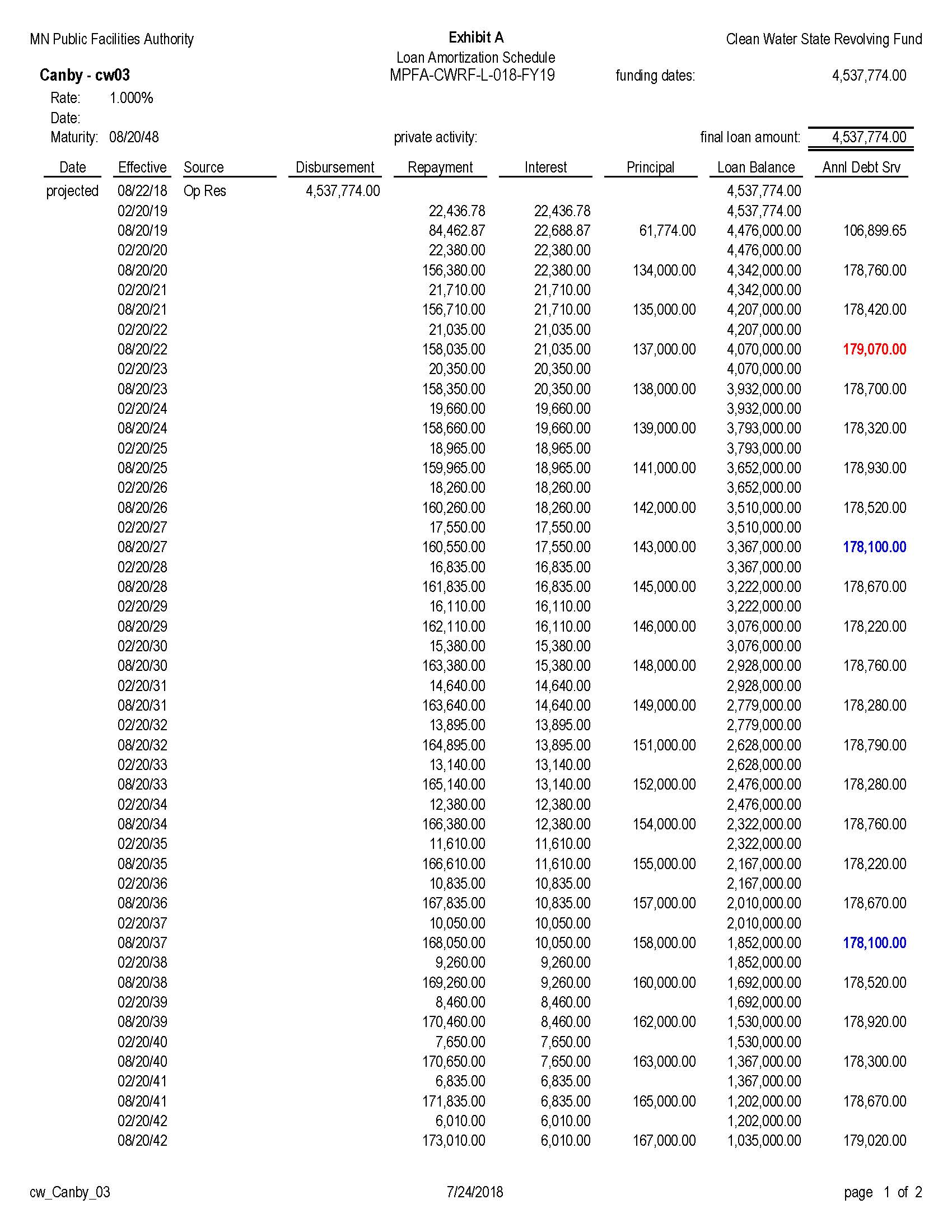 Resolution 2018-08-21-2 was reviewed. A motion was made by Hanson to approve Resolution 2018-08-21-2. The motion was seconded by Feiock. All voted in favor. None voted against. The motion was carried. RESOLUTION NO. 2018-08-21-2RESOLUTION AUTHORIZING THE ISSUANCE AND SALE OF A $4,121,521 TAXABLE GENERAL OBLIGATION REVENUE NOTE, SERIES 2018C, AND PROVIDING FOR ITS PAYMENT	BE IT RESOLVED by the City Council (the “Council”) of the City of Canby, Yellow Medicine County, Minnesota (the “Issuer”), as follows:	Section 1.	Authorization and Sale of Note.	1.01.	Findings.  A.	It is found and determined to be necessary and in the best interest of the Issuer, the residents of the Issuer and the environment to finance watermain replacement phases 2 and 3, including new hydrants and gate valves (the “Project”) as further described in the Issuer’s application to the Minnesota Pubic Facilities Authority (the “Lender”).	B.	The Issuer adopted a resolution entitled: Resolution 2017-10-25-1 Minnesota Public Facilities Authority Application Loan Application Clean Water and Drinking Water Revolving Funds, Resolution of Application on October 25, 2017.C.	It has been determined that the sum of $6,175,619 will be needed in order to undertake the Project.	1.02.	Note for Capital Improvements to Utility.  It is further found and determined to be necessary and in the best interest of the Issuer and the residents of the Issuer to sell and issue a taxable general obligation revenue note of the Issuer to the Lender in the amount of $4,121,521 to finance a portion of the Project, all pursuant to Minnesota Statutes, Section 444.075 and Chapter and 475 and subject to execution by the Issuer and Lender of a Loan Agreement as further described below.	1.03.	Issuance and Sale of Note.  The Issuer authorizes the issuance and sale to the Lender of the Issuer’s $4,121,521 Taxable General Obligation Revenue Note, Series 2018C (the “Note”), in substantially the form attached hereto as Attachment A to finance the Project and authorizes and approves the Minnesota Public Facilities Authority Bond Purchase and Project Loan Agreement between the Lender and the Issuer, in substantially the form presented to the Council and on file in the office of the Administrator (the “Loan Agreement”), which is incorporated by reference.	Section 2.	Execution and Delivery of Note and Loan Agreement.2.01.	Terms.  A.  The Note to be issued hereunder shall be dated as of the date of issuance, shall be issued in the principal amount of $4,121,521, in fully registered form and lettered and numbered R-1.    B.	The Note shall be in the principal amount of $4,121,521, or such lesser amount that shall be disbursed pursuant to the Loan Agreement, shall bear interest on so much of the principal amount of the Note as may be disbursed and remains unpaid until the principal amount of the Note has been paid or has been provided for, at the rate of 1.000% per annum (calculated on the basis of a 360-day year of twelve 30-day months).  Interest on the Note is payable semi-annually on February 20 and August 20 as provided in Exhibit A to the Note.C.	Principal payments shall be made in the respective years and amounts set forth on Exhibit A to the Note.  Principal, interest and any premium due under the Note will be paid on each payment date by wire payment, or by check or draft mailed at least five business days prior to the payment date to the person in whose name the Note is registered.	2.02.	Execution.  The Note and the Loan Agreement shall be prepared for execution in accordance with the approved forms and shall be signed by the manual signature of the Mayor and attested by the manual signature of the Administrator in accordance with the approved forms.  In case any officer whose signature shall appear on the Note shall cease to be an officer before delivery of the Note, such signature shall nevertheless be valid and sufficient for all purposes, the same as if such officer had remained in office until delivery.	2.03.	Note Register.  The Issuer will cause to be kept at its offices a register in which, subject to such reasonable regulations as the Issuer may prescribe, the Administrator shall provide for the registration of transfers of ownership of the Note.  The Note shall be initially registered in the name of the Lender and shall be transferable upon the register by the Lender in person or by its agent duly authorized in writing, upon surrender of the Note, together with a written instrument of transfer satisfactory to the Administrator, duly executed by the Lender or its duly authorized agent.	2.04.	Delivery.  Delivery of the Note shall be made at a place mutually satisfactory to the Issuer and the Lender.  The Note shall be furnished by the Issuer without cost to the Lender.  The Note, when prepared in accordance with this Resolution and executed, shall be delivered to the Lender by and under the direction of the Administrator.  Disbursement of the proceeds of the Note shall be made pursuant to the Loan Agreement.	2.05.	Loan Agreement to Govern.  In the event of an inconsistency between a provision of this Resolution and a provision of the Loan Agreement, the provision of the Loan Agreement shall govern.	Section 3.	Accounts and Tax Levies.	3.01.	Water Fund.  The Issuer will continue to operate its Water Fund (the “Fund”) in accordance with Minnesota Statutes, Section 444.075, to which shall be credited all gross revenues of the Issuer’s drinking water utility (the “Utility”), and out of which will be paid all normal and reasonable expenses of current operations of the Utility.  There are created in the Fund the following accounts:  the 2018C State Public Facilities Authority Note Construction Account (the “Construction Account”) and the 2018C State Public Facilities Authority Note Debt Service Account (the “Debt Service Account”) which shall be separate restricted accounts in the Fund.	3.02.	Construction Account.  Each disbursement of proceeds of the Note which is received pursuant to the terms of the Loan Agreement shall be credited to the Construction Account.  Monies on deposit in the Construction Account shall be used from time to time to pay the capital costs of the Project, including but not limited to costs of planning, engineering, legal, financial advisory, and other professional services, printing and publication costs, and costs of issuance of the Note, as such payments become due.  Upon completion of the Project, any amounts left in the Construction Account shall be transferred to the Debt Service Account.	3.03.	Debt Service Account.  The money in the Debt Service Account shall be used for no purpose other than the payment of principal and interest on the Note and other notes similarly authorized; provided, however, that if any payment of principal or interest shall become due when there is not sufficient money in the Debt Service Account, the Administrator shall pay the same from any other funds of the Issuer and said funds shall be reimbursed for such advance from the Debt Service Account when a sufficient balance is available therein.  The Issuer further irrevocably appropriates to the Debt Service Account for payment of the principal of and interest on the Note:	(a)	any revenues of the Utility available in the Fund after payment in full of normal and reasonable expenses of current operations of the Utility which balances are deemed net revenues solely to the extent allocated to pay the principal of and interest on the Note when due; the portion of such payments allocated to the Note shall be transferred to the Debt Service Account no later than the last business day of the month in which such payments are received;	(b)	all sums collected from the taxes, if any, extended and assessed under the provisions of Section 3.05;	(c)	all income and gain from investment of the Debt Service Account; 	(d)	any special assessments levied or to be levied against property specially benefited by the Project, and interest thereon (the “Special Assessments”); and	(e)	any funds remaining in the Construction Account after completion of the Project and payment of the costs thereof.	3.04.	No Tax Levy.  The full faith and credit and taxing powers of the Issuer are irrevocably pledged for the prompt and full payment of the principal of and interest on the Note, as such principal and interest respectively become due.  However, the monies and payments appropriated to the Debt Service Account in Section 3.03 hereof are estimated to be not less than five percent in excess of the principal of and interest on the Note when due and, accordingly, no tax is levied at this time.	3.05.	General Obligation Pledge.  In the event the monies and payments appropriated to the Debt Service Account in Section 3.03 hereof are insufficient to pay principal of and interest on the Note as the same become due, the Issuer is required by law and by contract with the holder of the Note and obligates itself to levy and cause to be extended, assessed and collected any additional taxes found necessary for full payment of the principal of and interest on the Note.	3.06.	Investments.  Monies on deposit in the Construction Account and the Debt Service Account may, at the discretion of the Administrator, be invested in any securities permitted by Minnesota Statutes, Chapter 118A and in accordance with resolutions of the Issuer; provided, however, such investments shall mature at such times and in such amounts as will permit payments by the Issuer for authorized purposes, when due.	Section 4.	Registration of Note with County Auditor.  The Administrator or designee is directed to file with the County Auditor of Yellow Medicine County, Minnesota, a certified copy of this Resolution, together with such other information as the County Auditor may desire concerning the Note and obtain from the County Auditor a certificate that the Note has been entered on the County Auditor’s register.  If any taxes are required to be levied under Section 3.04 hereof, the County Auditor will assess and extend each year the amount, or the reduced amount certified by the Administrator.  The County Auditor will certify to the Administrator the assessed valuation of taxable property within the Issuer each year, and may each extend and assess the full amount of the taxes to be levied that the Administrator computes and certifies to the County Auditor.	Section 5.	Authentication of Note Transcript.	5.01.	Official Proceedings.  The officers of the Issuer and the County Auditor of Yellow Medicine County, Minnesota, are authorized and directed to furnish to the Lender certified copies of proceedings and information in their official records relevant to the authorization and issuance of the Note and the execution and delivery of the Loan Agreement, and such certificates and affidavits as to other matters appearing in their official records or otherwise known to them as may be reasonably required to evidence the validity and security of the Note, and all such certified copies, certificates, and affidavits, including any heretofore furnished, shall constitute representations and recitals of the Issuer as to the correctness of all facts stated therein and the completion of all proceedings stated therein to have been taken.	5.02.	Absent or Disabled Officers.  In the event of the absence or disability of the Mayor or the Administrator, such officers or members of the Council as in the opinion of the Issuer’s attorney may act in their behalf shall, without further act or authorization, execute and deliver the Note, and do all things and execute all instruments and documents required to be done or executed by such absent or disabled officers.	Section 6.	Covenants.  The Council covenants and agrees with the holders of the Note that so long as any payments under the Note remain outstanding and unpaid, they will keep and enforce the following covenants and agreements:	A.	The Issuer will continue to maintain and efficiently operate the Utility or continue to cause the Utility to be maintained and efficiently operated as a public utility and convenience free from competition of other like utilities, and will cause all revenue therefrom to be deposited in bank accounts and credited to the Fund and accounts therein as herein above provided, and will make or authorize no expenditures from those funds and accounts except for a duly authorized purpose and in accordance with this Resolution.	B.	The Issuer will also maintain or cause to be maintained the Debt Service Account as a separate account in the Fund and will cause monies to be credited thereto from time to time out of net revenues from the Utility, in sums sufficient to pay principal and interest on the Note and obligations similarly authorized when due.	C.	The Issuer will keep and maintain or cause to be kept and maintained proper and adequate books and records of accounts separate from all the records of the Issuer in which will be complete and correct entries as to all transactions relating to the Utility and which shall be open to inspection and copying in accordance with the Loan Agreement by the Lender or the Lender's agent or attorney at any reasonable time, and it will furnish certified transcripts therefrom upon request and upon payment of a reasonable fee therefor and said account shall be audited at least annually by a qualified public accountant and statements of such audit and report will be furnished to the Lender in accordance with the requirements of the Loan Agreement.	D.	The Issuer will cause the funds collected on account of the operations of the Utility to be deposited in a bank whose deposits are guaranteed under the Federal Deposit Insurance Law.	E.	The Issuer will keep the Utility insured or cause the Utility to be insured at all times against loss by fire, tornado and other risks customarily insured against with an insurer or insurers in good standing in such amounts as are customary for like plants to protect the Lender and the Issuer from any loss due to such casualty and will apply the proceeds of such insurance to make good any such loss.	F.	The Issuer and each and all of its officers will punctually perform all duties of reference to the Utility as required by law.G.	The Issuer will impose and collect charges or cause the imposition and collection of charges of the nature authorized by Minnesota Statutes, Section 444.075 at the times and in the amounts required, along with the monies and payments appropriated to the Debt Service Account in Section 3.03 hereof, to produce net revenues adequate to pay all principal and interest when due on the Note, and to create and maintain such reserves securing said payments as may be provided in this Resolution.Section 7.	[OMITTED].Section 8. 	[OMITTED].(remainder of this page left blank intentionally)Approved by the Council on August 21, 2018.							__________________________________							MayorAttest:___________________________________AdministratorM:\DOCS\09894\000030\ROL\16Z1368.DOCXATTACHMENT AFORM OF TAXABLE GENERAL OBLIGATION REVENUE NOTEUNITED STATES OF AMERICASTATE OF MINNESOTACOUNTY OF YELLOW MEDICINECITY OF CANBY, MINNESOTATAXABLE GENERAL OBLIGATION REVENUE NOTE, SERIES 2018CR-1	Rate:  1.000%	$4,121,521Date of Note:  __________________, 2018Final Maturity Date:  August 20, 2048	FOR VALUE RECEIVED, the City of Canby, Yellow Medicine County, Minnesota, a duly organized and existing municipal corporation and political subdivision of the State of Minnesota (the “Issuer”), and whose office address is 110 Oscar Avenue North, Canby, Minnesota 56220-1332, for value received, promises to pay to the MINNESOTA PUBLIC FACILITIES AUTHORITY, its successors or registered assigns (the “Lender”) at its offices in St. Paul, Minnesota, or such other place as the Lender may designate in writing, the principal sum of FOUR MILLION ONE HUNDRED TWENTY-ONE THOUSAND FIVE HUNDRED TWENTY-ONE DOLLARS ($4,121,521), or such portion thereof as is disbursed to the Issuer (the “Loan”), pursuant to the Minnesota Public Facilities Authority Bond Purchase and Project Loan Agreement between the Issuer and the Lender dated July 30, 2018 (the “Loan Agreement”), the provisions of which are incorporated as though fully set forth herein.	The principal of this Note must be repaid in the amounts and on the dates set forth in the schedule attached hereto as Exhibit A (notwithstanding the rate of disbursement of the principal hereof), subject to adjustment as provided in the Loan Agreement, together with interest and services fees collectively at the annual rate set forth above, for the period starting on the date set forth above through the date on which no principal remains unpaid, provided, however, that interest and service fees shall accrue only on the aggregate amount of the principal disbursed and outstanding hereunder.  The entire outstanding principal balance and interest and service fees thereon, if not sooner paid, must be paid in full on the final maturity date set forth above.  As provided in Section 1.6 of the Loan Agreement, Exhibit A hereto may be revised and replaced in its entirety, which replacement shall govern the dates and amounts of payments due hereunder.  Both principal hereof and interest hereon are payable in lawful money of the United States of America by wire payment, check or draft mailed at least five (5) business days prior to the due date directly to the registered owner hereof shown on this Note registration records maintained by the Issuer, without, except for the final payment of principal on this Note, the presentation or surrender of this Note, and all such payments shall discharge the obligations of the Issuer to the extent of the payments so made.  The final principal payment shall be made upon presentation and surrender of this Note when due.  For the prompt and full payment of such principal and interest as they become due, the full faith and credit and taxing power of the Issuer are irrevocably pledged.	This Note is issued by the Issuer pursuant to the authority contained in Minnesota Statutes, Section 444.075 and Chapter 475, and all other laws thereunto enabling, and pursuant to an authorizing resolution adopted by the Issuer on August 21, 2018 (the “Resolution”), for the purpose of financing construction of a new water tower and installation of two natural gas generators.	This Note is subject to redemption with the consent of the Lender, in whole or in part on such dates and at such prices and upon such other terms as are specified in the Loan Agreement, including, but not limited to, acceleration or payment of increased interest as provided in Section 9.2 of the Loan Agreement.	This Note is transferable by the registered owner hereof upon surrender of this Note for transfer at the office of the Issuer duly endorsed and accompanied by a written instrument of transfer in form satisfactory to the Issuer and executed by the registered owner hereof or the owner’s attorney duly authorized in writing.  The Issuer may deem and treat the person in whose name this Note is last registered upon the books of the Issuer, with such registration noted on this Note, as the absolute owner hereof for the purpose of receiving payment of or on account of the principal balance, redemption price or interest and for all other purposes; all such payments so made to the registered holder or upon the order thereof shall be valid and effectual to satisfy and discharge the liability upon this Note to the extent of the sum or sums so paid, and the Issuer shall not be affected by any notice to the contrary.	IT IS CERTIFIED AND RECITED that all acts and conditions required by the Constitution and the laws of the State of Minnesota to be done and to exist precedent to and in the issuance of this Note in order to make it a valid and binding general obligation of the Issuer in accordance with its terms have been done and do exist in form, time, and matter as so required; that all revenues received in payment of debt service cost allocations for this Note are irrevocably pledged and appropriated to the 2018C State Public Facilities Authority Note Debt Service Account established in the Resolution to pay when due the principal of and interest on this Note and obligations similarly authorized as provided in the Resolution; that, if needed to pay such principal and interest, the Issuer is required to levy ad valorem taxes on all taxable property in the Issuer, and such taxes may be levied without limitation of rate or amount; and that the issuance of this Note does not cause the indebtedness of the Issuer to exceed any constitutional or statutory limitation.	Additional provisions of this Note are contained in the Loan Agreement and such provisions shall for all purposes have the same effect as though fully set forth at this place.	IN WITNESS WHEREOF, the Issuer has caused this Note to be executed in its name by the manual signatures of its Mayor and Administrator.(Form – No Signature Required)		MayorAttest:(Form – No Signature Required)		AdministratorPROVISIONS AS TO REGISTRATION	The ownership of the unpaid principal balance of this Note and the interest accruing thereon is registered on the books of the City of Canby, Minnesota, in the names of the holders last noted below.ASSIGNMENT	For value received, the undersigned sells, assigns and transfers unto ______________________________________ the within Note and all rights thereunder, and irrevocably constitutes and appoints __________________________________ attorney to transfer the said Note on the books kept for registration of the within Note, with full power of substitution in the premises.	Dated: ______________________________________________________________________________________NOTICE:  The signature to this assignment must correspond with the name as it appears upon the face of the within Note in every particular, without alteration or enlargement or any change whatever.	The Administrator will not effect transfer of this Note unless the information concerning the assignee requested below is provided.	Name and Address:		_______________________________________					_______________________________________					_______________________________________	Taxpayer Identification No.:	_______________________M:\DOCS\09894\000030\ROL\16Z1368.DOCX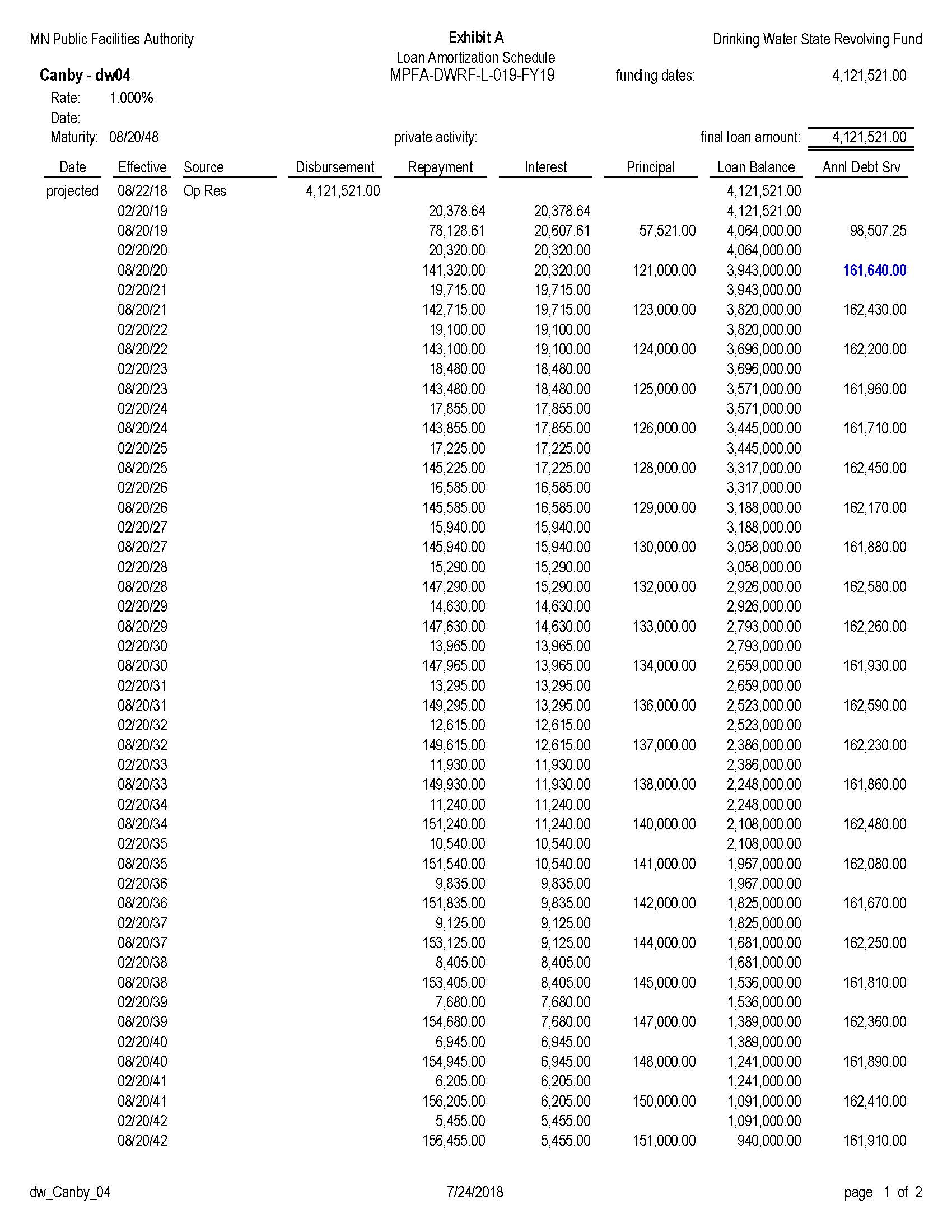 Resolution 2018-08-21-3 was reviewed. A motion was made by Feiock to approve Resolution 2018-08-21-3. The motion was seconded by Paulsen. All voted in favor. None voted against. The motion was carried.  RESOLUTION NO. 2018-08-21-3RESOLUTION AUTHORIZING THE ISSUANCE AND SALE OF A $47,502 GENERAL OBLIGATION REVENUE NOTE, SERIES 2018D, AND PROVIDING FOR ITS PAYMENT	BE IT RESOLVED by the City Council (the “Council”) of the City of Canby, Yellow Medicine County, Minnesota (the “Issuer”), as follows:	Section 1.	Authorization and Sale of Note.	1.01.	Findings.  A.	It is found and determined to be necessary and in the best interest of the Issuer, the residents of the Issuer and the environment to finance rehabilitation of the gravity filters (the “Project”) as further described in the Issuer’s application to the Minnesota Pubic Facilities Authority (the “Lender”).	B.	The Issuer adopted a resolution entitled: Canby PFA Loan Application Resolution 2018-0321-1 on March 21, 2018.C.	It has been determined that the sum of $237,510 will be needed in order to undertake the Project.	1.02.	Note for Capital Improvements to Utility.  It is further found and determined to be necessary and in the best interest of the Issuer and the residents of the Issuer to sell and issue a general obligation revenue note of the Issuer to the Lender in the amount of $47,502 to finance a portion of the Project, all pursuant to Minnesota Statutes, Section 444.075 and Chapter and 475 and subject to execution by the Issuer and Lender of a Loan Agreement as further described below.	1.03.	Issuance and Sale of Note.  The Issuer authorizes the issuance and sale to the Lender of the Issuer’s $47,502 General Obligation Revenue Note, Series 2018D (the “Note”), in substantially the form attached hereto as Attachment A to finance the Project and authorizes and approves the Minnesota Public Facilities Authority Bond Purchase and Project Loan Agreement between the Lender and the Issuer, in substantially the form presented to the Council and on file in the office of the Administrator (the “Loan Agreement”), which is incorporated by reference.	Section 2.	Execution and Delivery of Note and Loan Agreement.2.01.	Terms.  A.  The Note to be issued hereunder shall be dated as of the date of issuance, shall be issued in the principal amount of $47,502, in fully registered form and lettered and numbered R-1.    B.	The Note shall be in the principal amount of $47,502, or such lesser amount that shall be disbursed pursuant to the Loan Agreement, shall bear interest on so much of the principal amount of the Note as may be disbursed and remains unpaid until the principal amount of the Note has been paid or has been provided for, at the rate of 1.000% per annum (calculated on the basis of a 360-day year of twelve 30-day months).  Interest on the Note is payable semi-annually on February 20 and August 20 as provided in Exhibit A to the Note.C.	Principal payments shall be made in the respective years and amounts set forth on Exhibit A to the Note.  Principal, interest and any premium due under the Note will be paid on each payment date by wire payment, or by check or draft mailed at least five business days prior to the payment date to the person in whose name the Note is registered.	2.02.	Execution.  The Note and the Loan Agreement shall be prepared for execution in accordance with the approved forms and shall be signed by the manual signature of the Mayor and attested by the manual signature of the Administrator in accordance with the approved forms.  In case any officer whose signature shall appear on the Note shall cease to be an officer before delivery of the Note, such signature shall nevertheless be valid and sufficient for all purposes, the same as if such officer had remained in office until delivery.	2.03.	Note Register.  The Issuer will cause to be kept at its offices a register in which, subject to such reasonable regulations as the Issuer may prescribe, the Administrator shall provide for the registration of transfers of ownership of the Note.  The Note shall be initially registered in the name of the Lender and shall be transferable upon the register by the Lender in person or by its agent duly authorized in writing, upon surrender of the Note, together with a written instrument of transfer satisfactory to the Administrator, duly executed by the Lender or its duly authorized agent.	2.04.	Delivery.  Delivery of the Note shall be made at a place mutually satisfactory to the Issuer and the Lender.  The Note shall be furnished by the Issuer without cost to the Lender.  The Note, when prepared in accordance with this Resolution and executed, shall be delivered to the Lender by and under the direction of the Administrator.  Disbursement of the proceeds of the Note shall be made pursuant to the Loan Agreement.	2.05.	Loan Agreement to Govern.  In the event of an inconsistency between a provision of this Resolution and a provision of the Loan Agreement, the provision of the Loan Agreement shall govern.	Section 3.	Accounts and Tax Levies.	3.01.	Water Fund.  The Issuer will continue to operate its Water Fund (the “Fund”) in accordance with Minnesota Statutes, Section 444.075, to which shall be credited all gross revenues of the Issuer’s drinking water utility (the “Utility”), and out of which will be paid all normal and reasonable expenses of current operations of the Utility.  There are created in the Fund the following accounts:  the 2018D State Public Facilities Authority Note Construction Account (the “Construction Account”) and the 2018D State Public Facilities Authority Note Debt Service Account (the “Debt Service Account”) which shall be separate restricted accounts in the Fund.	3.02.	Construction Account.  Each disbursement of proceeds of the Note which is received pursuant to the terms of the Loan Agreement shall be credited to the Construction Account.  Monies on deposit in the Construction Account shall be used from time to time to pay the capital costs of the Project, including but not limited to costs of planning, engineering, legal, financial advisory, and other professional services, printing and publication costs, and costs of issuance of the Note, as such payments become due.  Upon completion of the Project, any amounts left in the Construction Account shall be transferred to the Debt Service Account.	3.03.	Debt Service Account.  The money in the Debt Service Account shall be used for no purpose other than the payment of principal and interest on the Note and other notes similarly authorized; provided, however, that if any payment of principal or interest shall become due when there is not sufficient money in the Debt Service Account, the Administrator shall pay the same from any other funds of the Issuer and said funds shall be reimbursed for such advance from the Debt Service Account when a sufficient balance is available therein.  The Issuer further irrevocably appropriates to the Debt Service Account for payment of the principal of and interest on the Note:	(a)	any revenues of the Utility available in the Fund after payment in full of normal and reasonable expenses of current operations of the Utility which balances are deemed net revenues solely to the extent allocated to pay the principal of and interest on the Note when due; the portion of such payments allocated to the Note shall be transferred to the Debt Service Account no later than the last business day of the month in which such payments are received;	(b)	all sums collected from the taxes, if any, extended and assessed under the provisions of Section 3.05;	(c)	all income and gain from investment of the Debt Service Account; 	(d)	any special assessments levied or to be levied against property specially benefited by the Project, and interest thereon (the “Special Assessments”); and	(e)	any funds remaining in the Construction Account after completion of the Project and payment of the costs thereof.	3.04.	No Tax Levy.  The full faith and credit and taxing powers of the Issuer are irrevocably pledged for the prompt and full payment of the principal of and interest on the Note, as such principal and interest respectively become due.  However, the monies and payments appropriated to the Debt Service Account in Section 3.03 hereof are estimated to be not less than five percent in excess of the principal of and interest on the Note when due and, accordingly, no tax is levied at this time.	3.05.	General Obligation Pledge.  In the event the monies and payments appropriated to the Debt Service Account in Section 3.03 hereof are insufficient to pay principal of and interest on the Note as the same become due, the Issuer is required by law and by contract with the holder of the Note and obligates itself to levy and cause to be extended, assessed and collected any additional taxes found necessary for full payment of the principal of and interest on the Note.	3.06.	Investments.  Subject to the requirements of Section 7 of this Resolution, monies on deposit in the Construction Account and the Debt Service Account may, at the discretion of the Administrator, be invested in any securities permitted by Minnesota Statutes, Chapter 118A and in accordance with resolutions of the Issuer; provided, however, such investments shall mature at such times and in such amounts as will permit payments by the Issuer for authorized purposes, when due.	Section 4.	Registration of Note with County Auditor.  The Administrator or designee is directed to file with the County Auditor of Yellow Medicine County, Minnesota, a certified copy of this Resolution, together with such other information as the County Auditor may desire concerning the Note and obtain from the County Auditor a certificate that the Note has been entered on the County Auditor’s register.  If any taxes are required to be levied under Section 3.04 hereof, the County Auditor will assess and extend each year the amount, or the reduced amount certified by the Administrator.  The County Auditor will certify to the Administrator the assessed valuation of taxable property within the Issuer each year, and may each extend and assess the full amount of the taxes to be levied that the Administrator computes and certifies to the County Auditor.	Section 5.	Authentication of Note Transcript.	5.01.	Official Proceedings.  The officers of the Issuer and the County Auditor of Yellow Medicine County, Minnesota, are authorized and directed to furnish to the Lender certified copies of proceedings and information in their official records relevant to the authorization and issuance of the Note and the execution and delivery of the Loan Agreement, and such certificates and affidavits as to other matters appearing in their official records or otherwise known to them as may be reasonably required to evidence the validity and security of the Note, and all such certified copies, certificates, and affidavits, including any heretofore furnished, shall constitute representations and recitals of the Issuer as to the correctness of all facts stated therein and the completion of all proceedings stated therein to have been taken.	5.02.	Absent or Disabled Officers.  In the event of the absence or disability of the Mayor or the Administrator, such officers or members of the Council as in the opinion of the Issuer’s attorney may act in their behalf shall, without further act or authorization, execute and deliver the Note, and do all things and execute all instruments and documents required to be done or executed by such absent or disabled officers.	Section 6.	Covenants.  The Council covenants and agrees with the holders of the Note that so long as any payments under the Note remain outstanding and unpaid, they will keep and enforce the following covenants and agreements:	A.	The Issuer will continue to maintain and efficiently operate the Utility or continue to cause the Utility to be maintained and efficiently operated as a public utility and convenience free from competition of other like utilities, and will cause all revenue therefrom to be deposited in bank accounts and credited to the Fund and accounts therein as herein above provided, and will make or authorize no expenditures from those funds and accounts except for a duly authorized purpose and in accordance with this Resolution.	B.	The Issuer will also maintain or cause to be maintained the Debt Service Account as a separate account in the Fund and will cause monies to be credited thereto from time to time out of net revenues from the Utility, in sums sufficient to pay principal and interest on the Note and obligations similarly authorized when due.	C.	The Issuer will keep and maintain or cause to be kept and maintained proper and adequate books and records of accounts separate from all the records of the Issuer in which will be complete and correct entries as to all transactions relating to the Utility and which shall be open to inspection and copying in accordance with the Loan Agreement by the Lender or the Lender's agent or attorney at any reasonable time, and it will furnish certified transcripts therefrom upon request and upon payment of a reasonable fee therefor and said account shall be audited at least annually by a qualified public accountant and statements of such audit and report will be furnished to the Lender in accordance with the requirements of the Loan Agreement.	D.	The Issuer will cause the funds collected on account of the operations of the Utility to be deposited in a bank whose deposits are guaranteed under the Federal Deposit Insurance Law.	E.	The Issuer will keep the Utility insured or cause the Utility to be insured at all times against loss by fire, tornado and other risks customarily insured against with an insurer or insurers in good standing in such amounts as are customary for like plants to protect the Lender and the Issuer from any loss due to such casualty and will apply the proceeds of such insurance to make good any such loss.	F.	The Issuer and each and all of its officers will punctually perform all duties of reference to the Utility as required by law.G.	The Issuer will impose and collect charges or cause the imposition and collection of charges of the nature authorized by Minnesota Statutes, Section 444.075 at the times and in the amounts required, along with the monies and payments appropriated to the Debt Service Account in Section 3.03 hereof, to produce net revenues adequate to pay all principal and interest when due on the Note, and to create and maintain such reserves securing said payments as may be provided in this Resolution.	Section 7.	Tax Covenants.	7.01.	Covenants with Respect to the Lender’s Bonds.  The Issuer agrees to cooperate with the Lender as necessary to maintain the tax-exempt status of any bonds issued by the Lender either to fund the Note or which are secured by the Note (the “Bonds”).  The Issuer specifically agrees:	A.	Any sums from time to time held by or under the control of the Issuer which would constitute “gross proceeds” of the Bonds (“Gross Proceeds”), as defined in the Internal Revenue Code of 1986, as amended, and the regulations in effect with respect thereto (the “Code”) shall not be invested at a yield in excess of the applicable yield on the Bonds.  Disbursements of proceeds of the Note shall not be reinvested by the Issuer.  In addition, said Gross Proceeds shall not be invested in obligations or deposits issued, guaranteed or insured by the United States or any agency or instrumentality thereof if and to the extent that such investment would cause the Bonds to be “federally guaranteed” within the meaning of Section 149(b) of the Code.	B.	The Issuer covenants not to use the Project or to cause or permit it or any of it to be used, or to enter into any deferred payment arrangements for the cost of such Project, in such a manner as to cause any Bonds to be “private activity bonds” within the meaning of Sections 103 and 141 through 150 of the Code.	C.	With respect to any Gross Proceeds, the Issuer shall comply with requirements necessary under the Code to establish and maintain the exclusion from gross income under Section 103 of the Code and the interest on any Bonds, including without limitation requirements relating to temporary periods for investments, limitations on amounts invested at a yield greater than the yield on the Bonds, and the rebate of excess investment earnings to the United States.	D.	The Issuer shall comply with such instructions as may be provided from time to time by the Lender with respect to gross proceeds of Bonds.	7.02.	Covenant Regarding Tax-Exempt Status of the Note.  The Issuer covenants and agrees with the Lender that the Issuer will (i) take all action on its part necessary to cause the interest on the Note to be exempt from federal income taxes including, without limitation, restricting, to the extent necessary, the yield on investments made with the proceeds of the Note and investment earnings thereon, making required payments to the federal government, if any, and maintaining books and records in a specified manner, where appropriate, and (ii) refrain from taking any action which would cause interest on the Note to be subject to federal income taxes, including, without limitation, refraining from spending the proceeds of the Note and investment earnings thereon on certain specified purposes.	7.03.	Covenant as to Yield Restriction.  No portion of the proceeds of the Note shall be used directly or indirectly to acquire higher yielding investments or to replace funds which were used directly or indirectly to acquire higher yielding investments, except (i) for a reasonable temporary period until such proceeds are needed for the purpose for which the Note was issued, and (ii) in addition to the above, in an amount not greater than the lesser of five percent of the proceeds of the Note or $100,000.  To this effect, any proceeds of the Note and any sums from time to time held in the Debt Service Account (or any other Issuer account which will be used to pay principal and interest to become due on the Note) in excess of amounts which under the applicable federal arbitrage regulations may be invested without regard as to yield shall not be invested at a yield in excess of the applicable yield restrictions imposed by the arbitrage regulations on such investments after taking into account any applicable temporary periods or minor portion made available under the federal arbitrage regulations.	7.04.	Arbitrage Rebate Exemption.  For purposes of qualifying for the small-issuer exception to the federal arbitrage rebate requirements, the Issuer finds, determines and declares:	A.	the Issuer is a governmental unit with general taxing powers;	B.	the Note is not a “private activity bond” as defined in Section 141 of the Code;	C.	95% or more of the net proceeds of the Note is to be used for local governmental activities of the Issuer; and	D.	Pursuant to Section 148(f)(C) of the Code, relating to exception from rebate for certain proceeds to be used to finance construction expenditures, the Issuer hereby covenants that with respect to the available construction proceeds of the Note, the following spending requirements will be met:(i)           10% of the available construction proceeds of the Note will be spent for the governmental purpose of the Note within six months of the date of closing and delivery of the Note;(ii)          45% of such proceeds will be spent for such purposes within the one year period beginning on such date;(iii)         75% of such proceeds will be spent for such purposes within the 18 month period beginning on such date; and(iv)         100% of such proceeds will be spent for such purposes within the two year period beginning on such date;subject to an exception for reasonable retainage of 5% of the available construction proceeds of the Note, and that 100% of the available construction proceeds of the Note will be spent within three years from the date of closing and delivery of the Note.	7.05.	Bank Qualified Obligations.  In order to qualify the Note as a “qualified tax-exempt obligation” within the meaning of Section 265(b)(3) of the Code, the Issuer makes the following factual statements and representations:	A.	the Note is not a “private activity bond” as defined in Section 141 of the Code; 	B.	the Issuer designates the Note as a “qualified tax-exempt obligation” for purposes of Section 265(b)(3) of the Code;	C.	the reasonably anticipated amount of tax-exempt obligations (other than obligations described in clause (ii) of Section 265(b)(3)(C) which will be issued by the Issuer (and all entities whose obligations will be aggregated with those of the Issuer) during the calendar year in which the Note is issued will not exceed $10,000,000; and	D.	not more than $10,000,000 of obligations (other than certain qualified refunding obligations, which are not taken into account) will be issued by the Issuer during the calendar year in which the Note is issued have been designated for the purposes of Section 265(b)(3) of the Code.Section 8.	Post-Issuance Compliance Policy and Procedures.  The Issuer has previously approved a Pre- and Post-Issuance Compliance Policy and Procedures which applies to qualifying obligations to provide for compliance with all applicable federal regulations for tax-exempt obligations or tax-advantaged obligations (collectively, the “Policy and Procedures”).  The Issuer hereby ratifies the Policy and Procedures for the Bonds.  The Administrator continues to be designated to be responsible for post-issuance compliance in accordance with the Policy and Procedures.(remainder of this page left blank intentionally)Approved by the Council on August 21, 2018.							__________________________________							MayorAttest:___________________________________AdministratorM:\DOCS\09894\000030\ROL\16Z1442.DOCXATTACHMENT AFORM OF GENERAL OBLIGATION REVENUE NOTEUNITED STATES OF AMERICASTATE OF MINNESOTACOUNTY OF YELLOW MEDICINECITY OF CANBY, MINNESOTAGENERAL OBLIGATION REVENUE NOTE, SERIES 2018DR-1	Rate:  1.000%	$47,502Date of Note:  ________________, 2018Final Maturity Date:  August 20, 2038	FOR VALUE RECEIVED, the City of Canby, Yellow Medicine County, Minnesota, a duly organized and existing municipal corporation and political subdivision of the State of Minnesota (the “Issuer”), and whose office address is 110 Oscar Avenue North, Canby, Minnesota 56220-1332, for value received, promises to pay to the MINNESOTA PUBLIC FACILITIES AUTHORITY, its successors or registered assigns (the “Lender”) at its offices in St. Paul, Minnesota, or such other place as the Lender may designate in writing, the principal sum of FORTY-SEVEN THOUSAND FIVE HUNDRED AND TWO DOLLARS ($47,502), or such portion thereof as is disbursed to the Issuer (the “Loan”), pursuant to the Minnesota Public Facilities Authority Bond Purchase and Project Loan Agreement between the Issuer and the Lender dated August 2, 2018 (the “Loan Agreement”), the provisions of which are incorporated as though fully set forth herein.	The principal of this Note must be repaid in the amounts and on the dates set forth in the schedule attached hereto as Exhibit A (notwithstanding the rate of disbursement of the principal hereof), subject to adjustment as provided in the Loan Agreement, together with interest and services fees collectively at the annual rate set forth above, for the period starting on the date set forth above through the date on which no principal remains unpaid, provided, however, that interest and service fees shall accrue only on the aggregate amount of the principal disbursed and outstanding hereunder.  The entire outstanding principal balance and interest and service fees thereon, if not sooner paid, must be paid in full on the final maturity date set forth above.  As provided in Section 1.6 of the Loan Agreement, Exhibit A hereto may be revised and replaced in its entirety, which replacement shall govern the dates and amounts of payments due hereunder.  Both principal hereof and interest hereon are payable in lawful money of the United States of America by wire payment, check or draft mailed at least five (5) business days prior to the due date directly to the registered owner hereof shown on this Note registration records maintained by the Issuer, without, except for the final payment of principal on this Note, the presentation or surrender of this Note, and all such payments shall discharge the obligations of the Issuer to the extent of the payments so made.  The final principal payment shall be made upon presentation and surrender of this Note when due.  For the prompt and full payment of such principal and interest as they become due, the full faith and credit and taxing power of the Issuer are irrevocably pledged.	This Note is issued by the Issuer pursuant to the authority contained in Minnesota Statutes, Section 444.075 and Chapter 475, and all other laws thereunto enabling, and pursuant to an authorizing resolution adopted by the Issuer on August 21, 2018 (the “Resolution”), for the purpose of financing construction of a new water tower and installation of two natural gas generators.	This Note is subject to redemption with the consent of the Lender, in whole or in part on such dates and at such prices and upon such other terms as are specified in the Loan Agreement, including, but not limited to, acceleration or payment of increased interest as provided in Section 9.2 of the Loan Agreement.	This Note is transferable by the registered owner hereof upon surrender of this Note for transfer at the office of the Issuer duly endorsed and accompanied by a written instrument of transfer in form satisfactory to the Issuer and executed by the registered owner hereof or the owner’s attorney duly authorized in writing.  The Issuer may deem and treat the person in whose name this Note is last registered upon the books of the Issuer, with such registration noted on this Note, as the absolute owner hereof for the purpose of receiving payment of or on account of the principal balance, redemption price or interest and for all other purposes; all such payments so made to the registered holder or upon the order thereof shall be valid and effectual to satisfy and discharge the liability upon this Note to the extent of the sum or sums so paid, and the Issuer shall not be affected by any notice to the contrary.	IT IS CERTIFIED AND RECITED that all acts and conditions required by the Constitution and the laws of the State of Minnesota to be done and to exist precedent to and in the issuance of this Note in order to make it a valid and binding general obligation of the Issuer in accordance with its terms have been done and do exist in form, time, and matter as so required; that all revenues received in payment of debt service cost allocations for this Note are irrevocably pledged and appropriated to the 2018D State Public Facilities Authority Note Debt Service Account established in the Resolution to pay when due the principal of and interest on this Note and obligations similarly authorized as provided in the Resolution; that, if needed to pay such principal and interest, the Issuer is required to levy ad valorem taxes on all taxable property in the Issuer, and such taxes may be levied without limitation of rate or amount; and that the issuance of this Note does not cause the indebtedness of the Issuer to exceed any constitutional or statutory limitation.	Additional provisions of this Note are contained in the Loan Agreement and such provisions shall for all purposes have the same effect as though fully set forth at this place.	IN WITNESS WHEREOF, the Issuer has caused this Note to be executed in its name by the manual signatures of its Mayor and Administrator.(Form – No Signature Required)		MayorAttest:(Form – No Signature Required)		AdministratorPROVISIONS AS TO REGISTRATION	The ownership of the unpaid principal balance of this Note and the interest accruing thereon is registered on the books of the City of Canby, Minnesota, in the names of the holders last noted below.ASSIGNMENT	For value received, the undersigned sells, assigns and transfers unto ______________________________________ the within Note and all rights thereunder, and irrevocably constitutes and appoints __________________________________ attorney to transfer the said Note on the books kept for registration of the within Note, with full power of substitution in the premises.	Dated: ______________________________________________________________________________________NOTICE:  The signature to this assignment must correspond with the name as it appears upon the face of the within Note in every particular, without alteration or enlargement or any change whatever.	The Administrator will not effect transfer of this Note unless the information concerning the assignee requested below is provided.	Name and Address:		_______________________________________					_______________________________________					_______________________________________	Taxpayer Identification No.:	_______________________M:\DOCS\09894\000030\ROL\16Z1442.DOCXDeSchepper reminded the Council of the public hearing at the meeting at the next meeting. The agreement with MN DOT was reviewed. Resolution 2018-08-21-4 that accompanied the agreement was reviewed. A motion was made by Bies to approve Resolution 2018-08-21-4. The motion was seconded by Feiock. All voted in favor. None voted against. The motion was carried. CITY OF CANBYRESOLUTION2018-08-21-4IT IS RESOLVED that the City of Canby enters into MnDOT Agreement Number 1031619 with the State of Minnesota, Department of Transportation, for the following purpose:To describe the payment by the City of Canby for its share of the costs of the relocation and other associated construction to be performed on, along, and adjacent to Trunk Highway Number 75 from MN 19 in the City of Ivanhoe to the City of Canby and on TH 68 from Maple Avenue to 400 feet SE of Custer Avenue in the corporate City limits under State Project Number 4109-29.IT IS FURTHER RESOLVED that the Mayor and the City Administrator are authorized to execute the Agreement and any amendments to it.CERTIFICATIONI certify that the above Resolution is an accurate copy of the Resolution adopted by the Council of the City of Canby at an authorized meeting held on the 21st day of 	August	, 2018, as shown by the minutes of the meeting in my possession.	Signature	Type or Print Name	TitleThe Clement property at 141 St. Olaf Ave N was discussed. A letter was sent out stating that he needed to tuck point and re-shingle his building within 30 days. He asked for an extension. The Council will give him until October 31, 2018 to complete the items. The Council would like to know what his plan of action is and a schedule of when these items will be completed. The 2019 Preliminary Budget was reviewed. The election filings were discussed. Ryan Feiock and Frank Maas both filed for the offices that are open. Countryside Public Health has a sign that they would like to put up at the park. The sign is through a Talk, Read, Sing program. The sign will go up at Central Park. The sign is free. The only cost is the installation. MN Energy won their case against the State. This meant that the City had to pay a refund through the property taxes. There was not a closed session. A motion was made by Feiock and seconded by Bies to adjourn the meeting.  All members present voted in favor. None voted against. The motion was carried.Attest:							____________________________________
							Mayor____________________________________
City AdministratorDate of RegistrationName and Addressof Registered OwnerSignature ofAdministrator9 / ____ / 2018State of MinnesotaPublic Facilities Authority1st National Bank Bldg., Suite W820332 Minnesota StreetSt. Paul, Minnesota   55101-1378Federal Tax I.D. No.:  41-6007162(Form-No Signature Required)Date of RegistrationName and Addressof Registered OwnerSignature ofAdministrator9/____/2018State of MinnesotaPublic Facilities Authority1st National Bank Bldg., Ste. W820332 Minnesota StreetSt. Paul, Minnesota 55101-1378Federal Tax I.D. No.:  41-6007162(Form-No Signature Required)Date of RegistrationName and Addressof Registered OwnerSignature ofAdministrator9/____/2018State of MinnesotaPublic Facilities Authority1st National Bank Bldg., Ste. W820332 Minnesota StreetSt. Paul, Minnesota 55101-1378Federal Tax I.D. No.:  41-6007162(Form-No Signature Required)Subscribed and sworn to before me this 	 day of 			, 2018Notary Public 					My Commission Expires 			Notary Stamp